ИНФОРМАЦИЯПодготовка к празднованию 75-летия Победы в ВОВМуниципальное казенное учреждение Культурно-досуговое объединение «Аккорд» Зюзинского сельсоветаЗюзинский Центральный Сельский Дом Культуры                                                   Оформление фойе.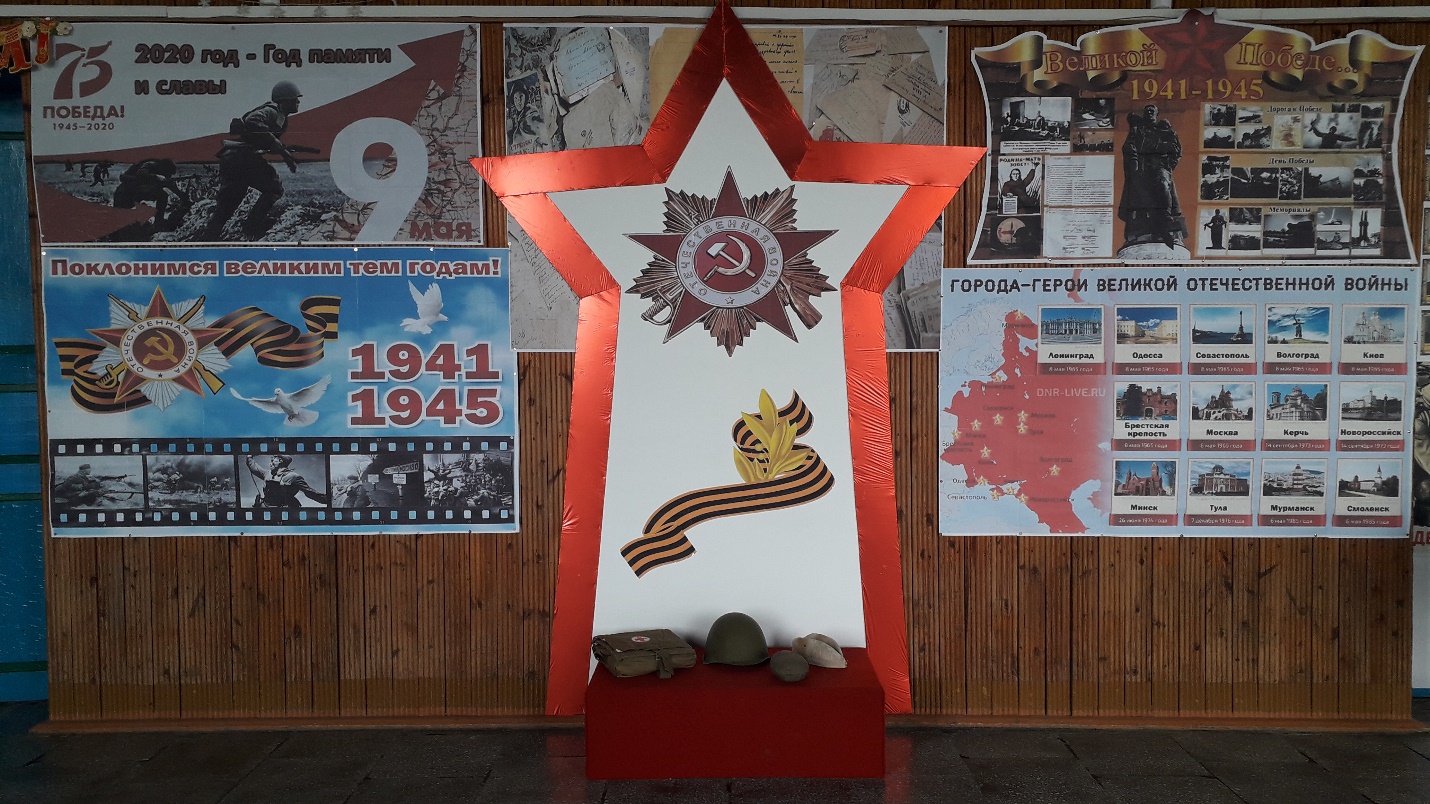 Стенд «2020 год – Год памяти и славы»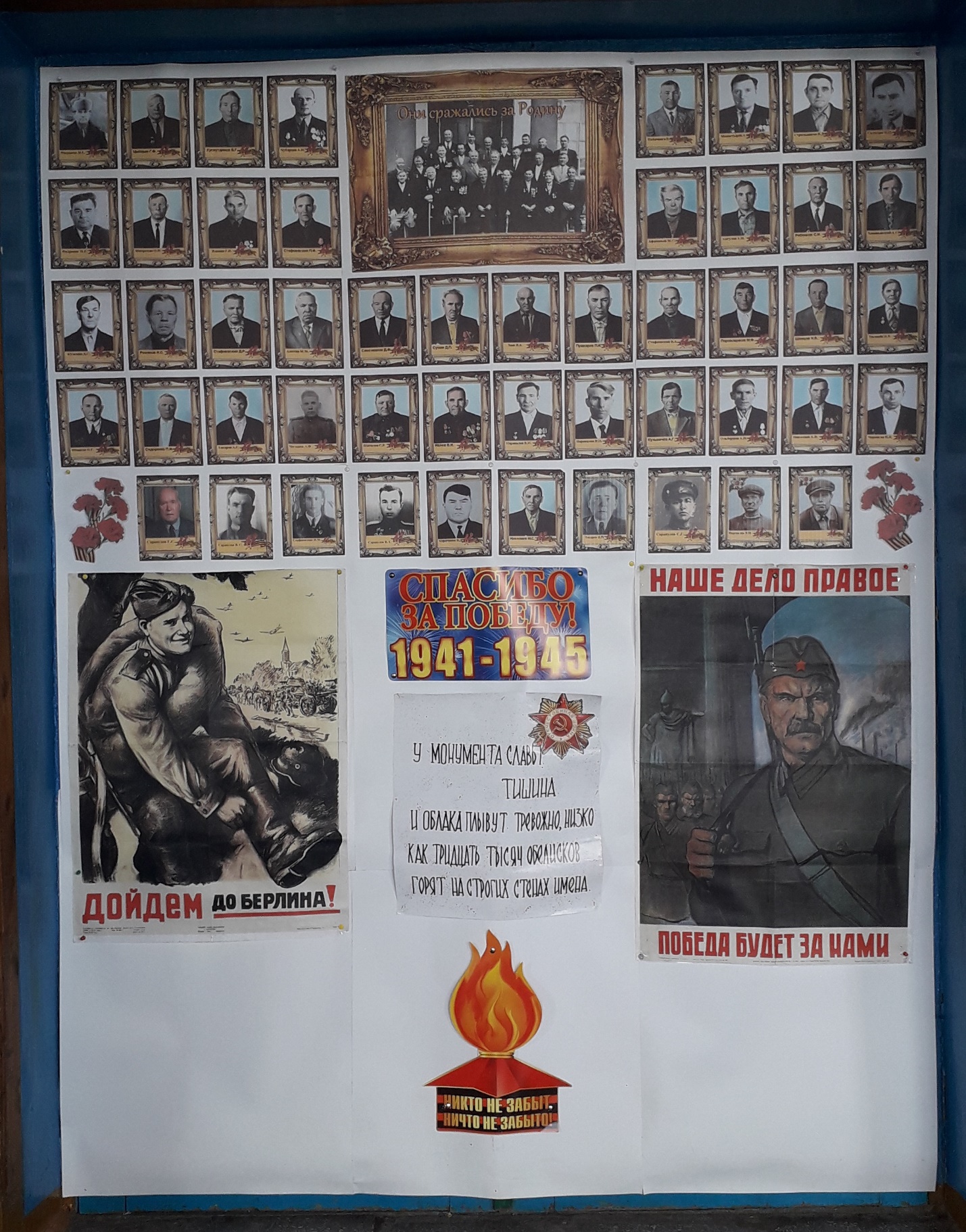 Стенд Ветеранов «Бессмертный полк»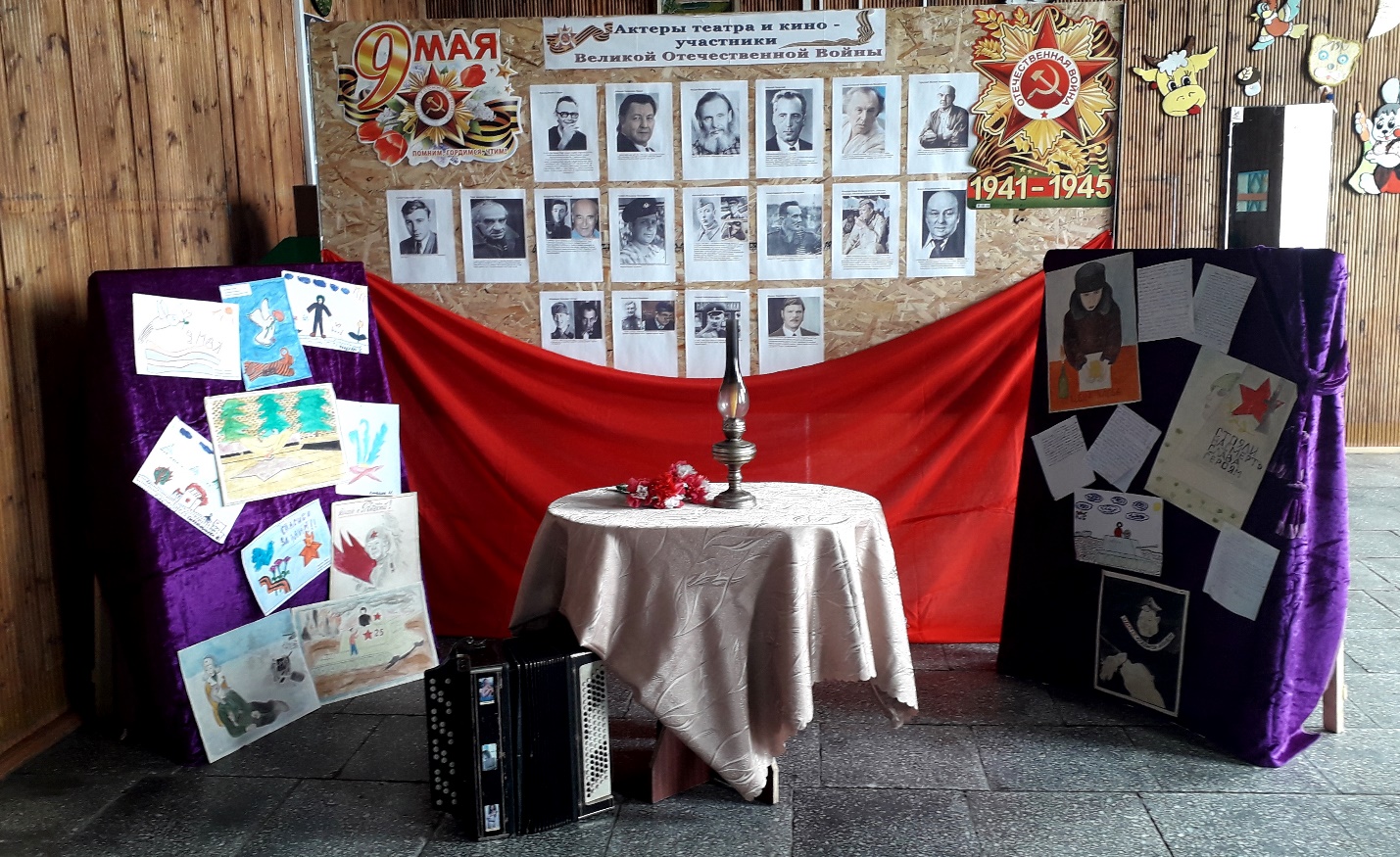 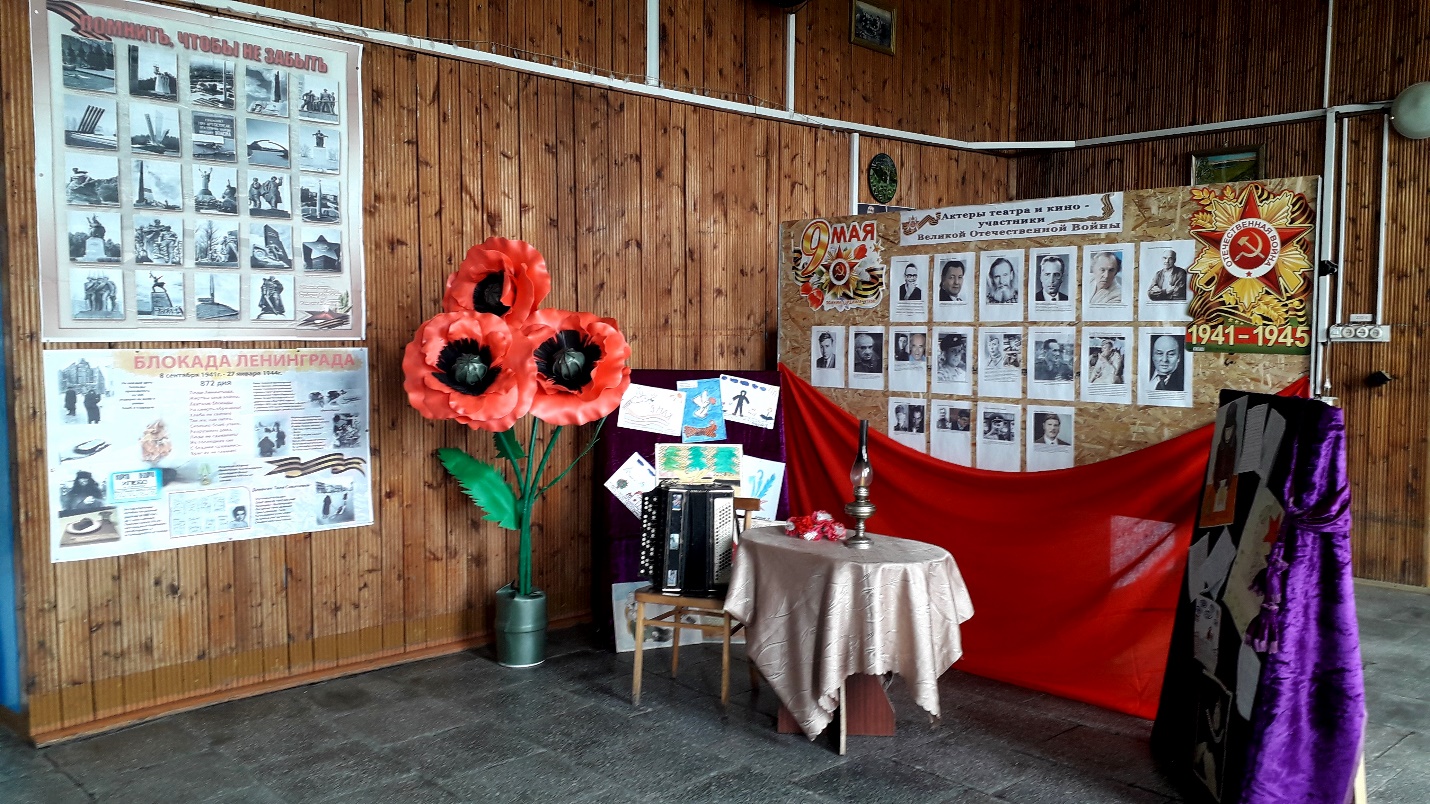 Фото зона «Эхо Победы»Оформление фасада здания.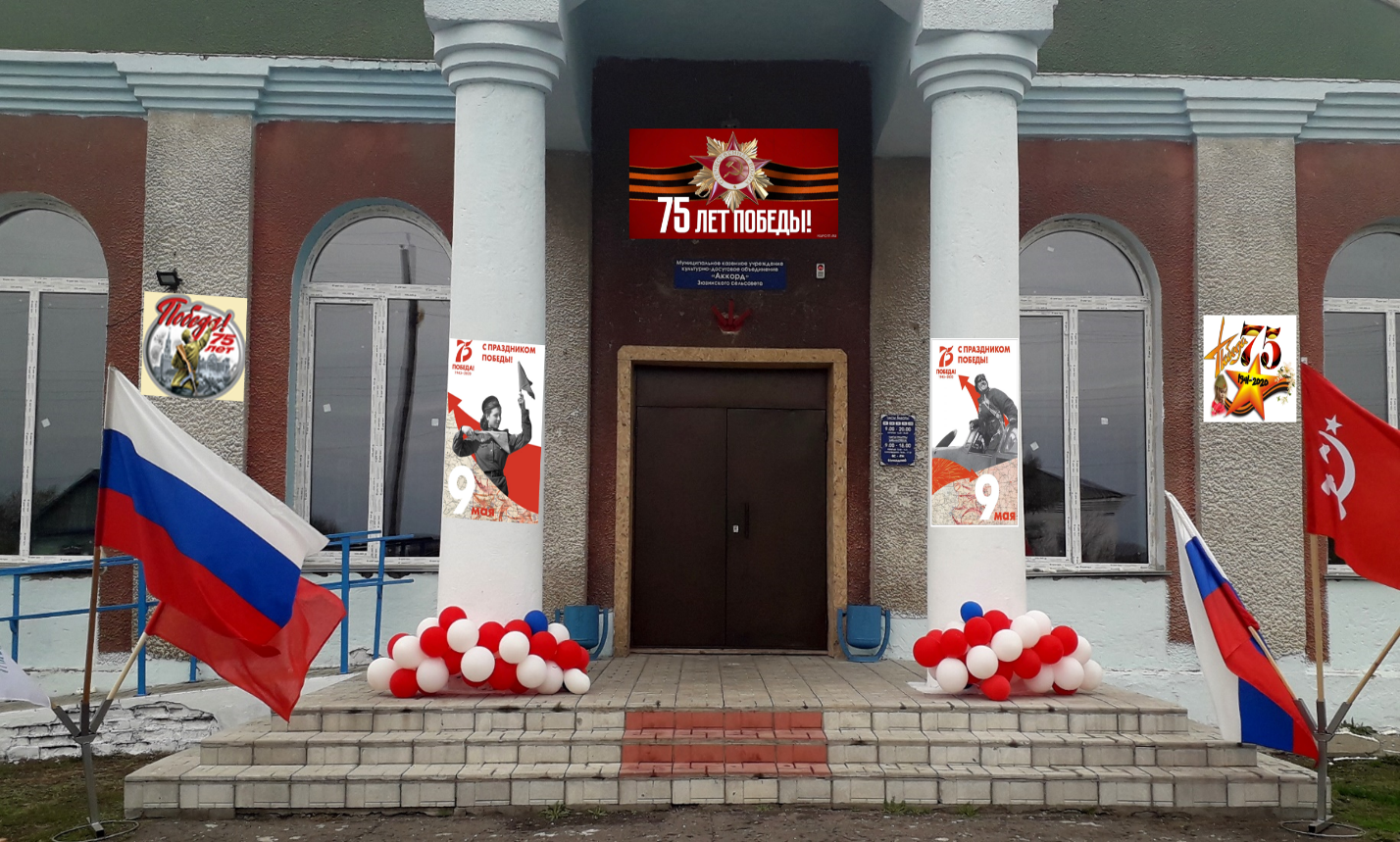 Филиал Беловский Сельский Клуб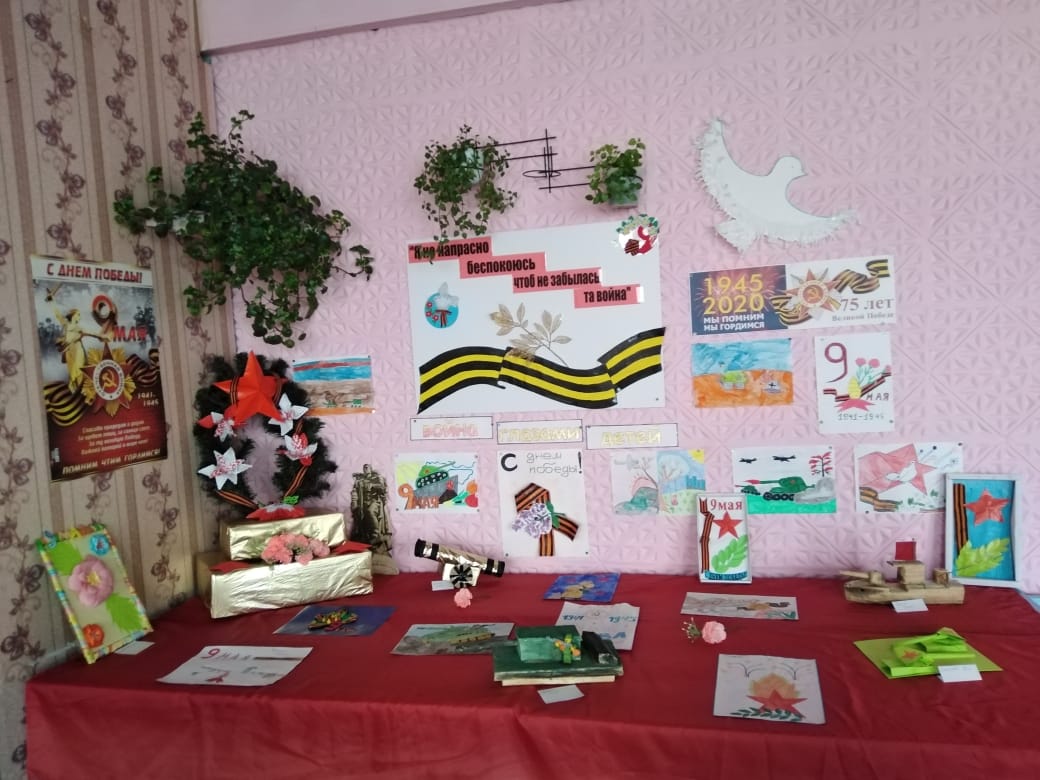 Выставка детских рисунков и поделок «Война глазами детей»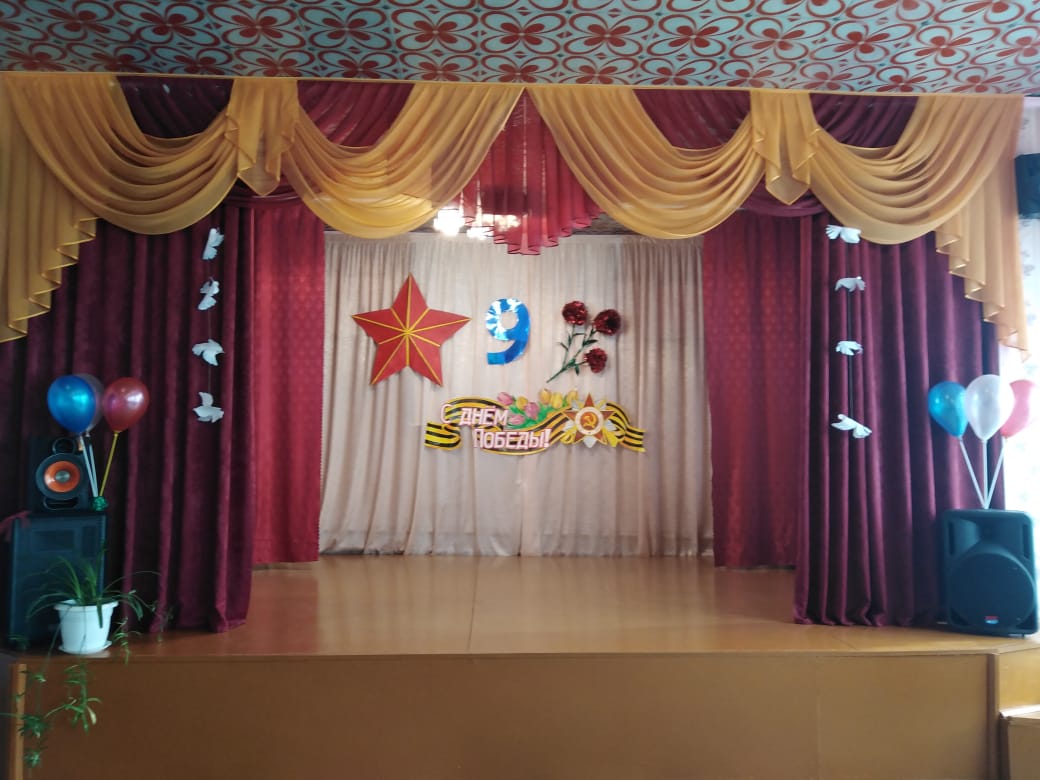 Сцена «С Днем Победы!»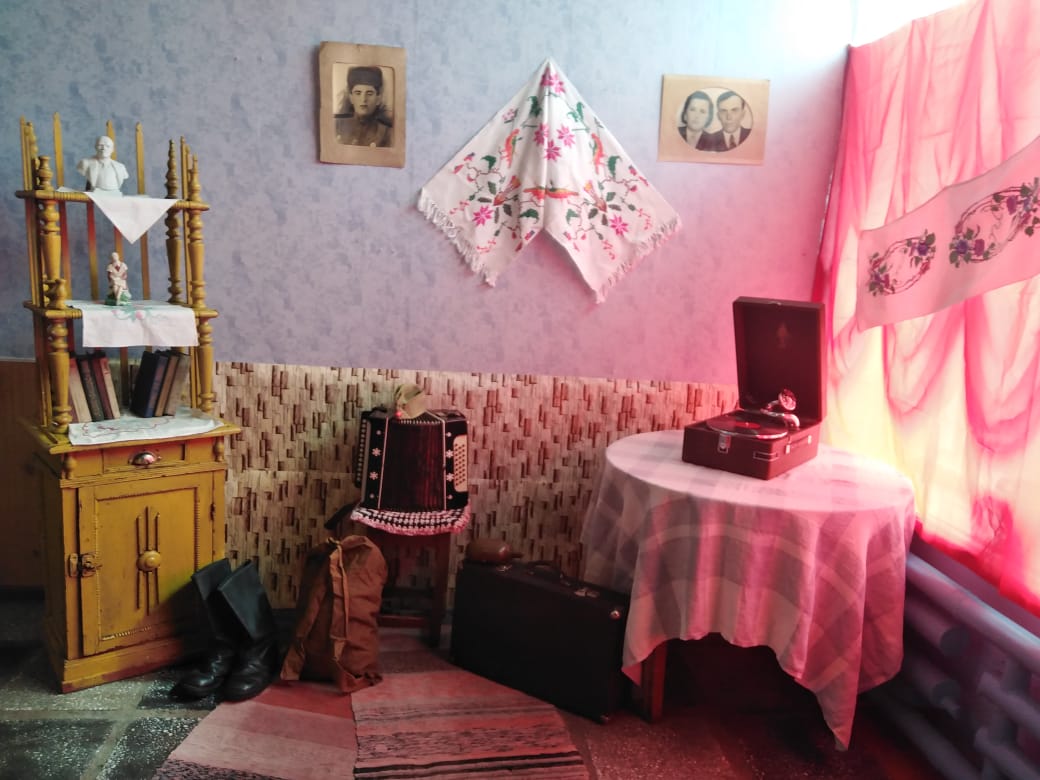 Фотозона «Проводы солдата»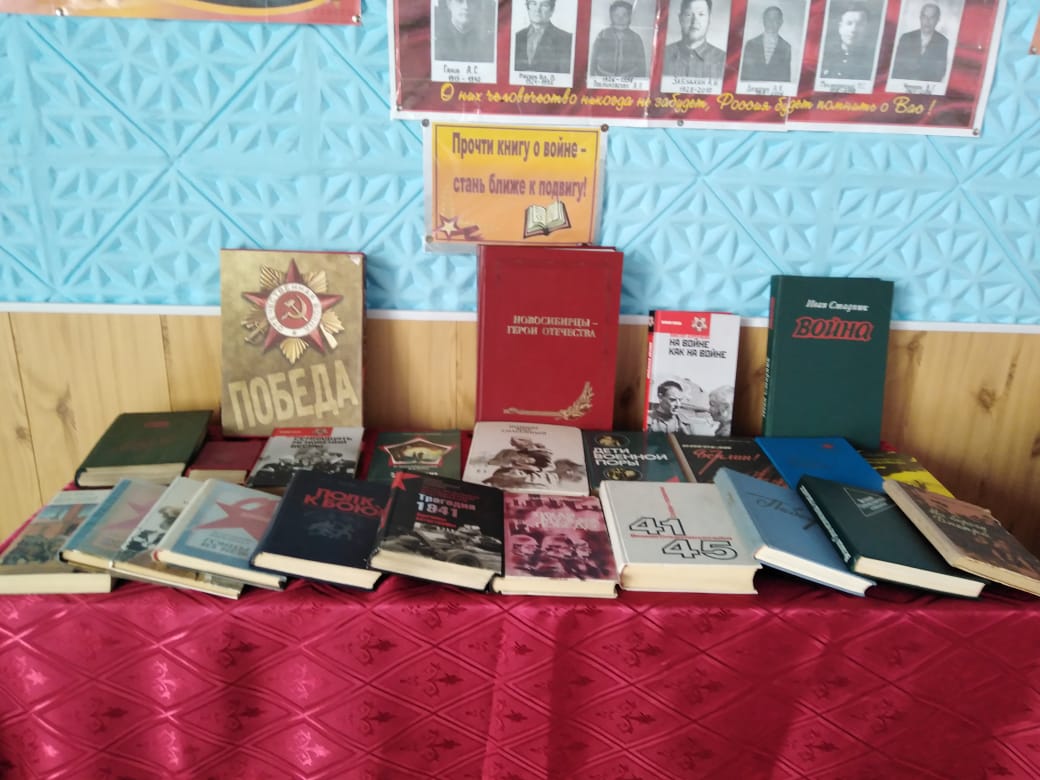 Книжная выставка «Прочти книгу о войне – стань ближе к подвигу»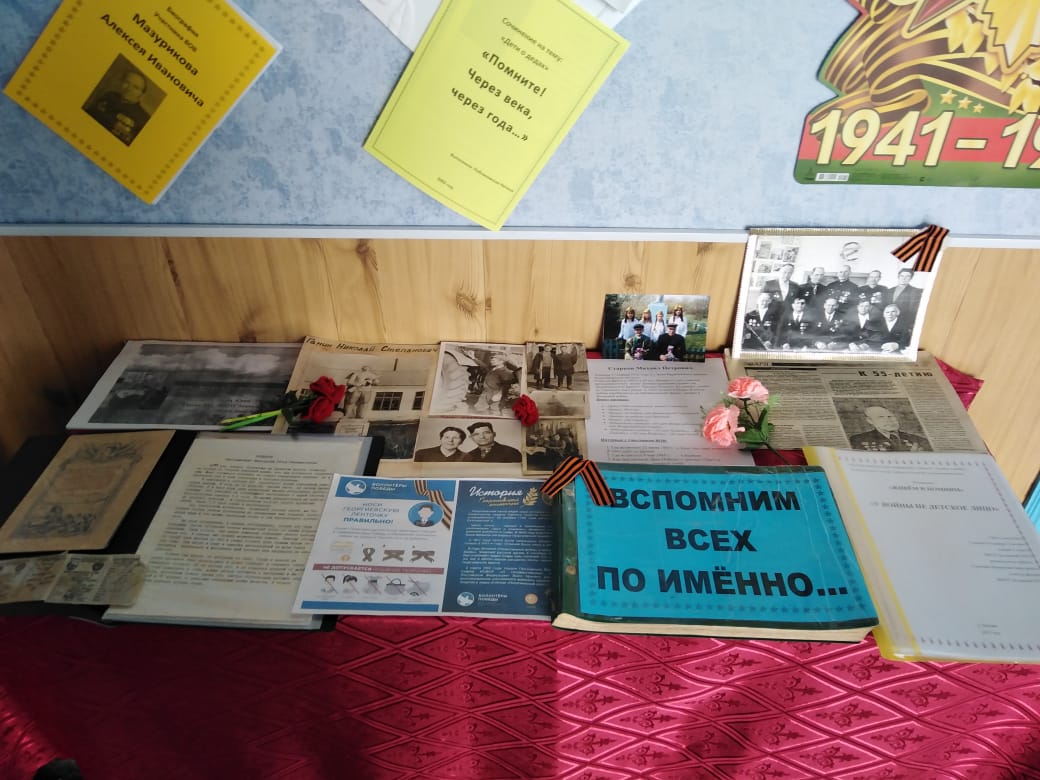 Стенд «Наши земляки – участники ВОВ»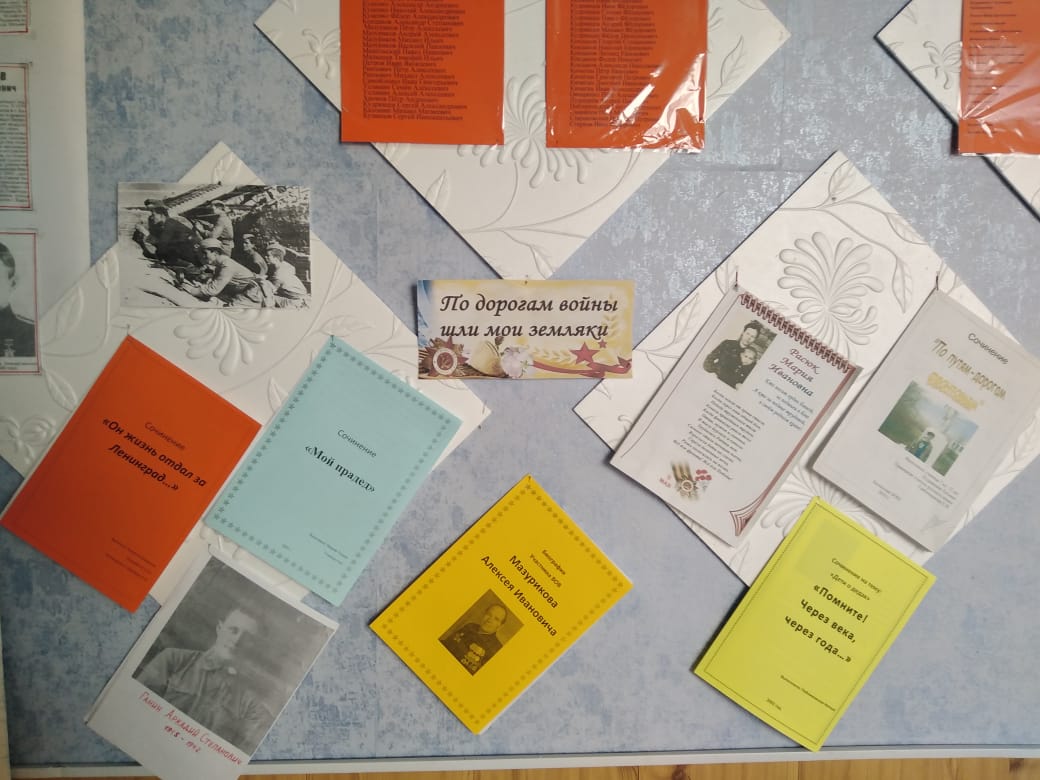 Сочинения детей о дедах и прадедах «По дорогам войны шли мои земляки»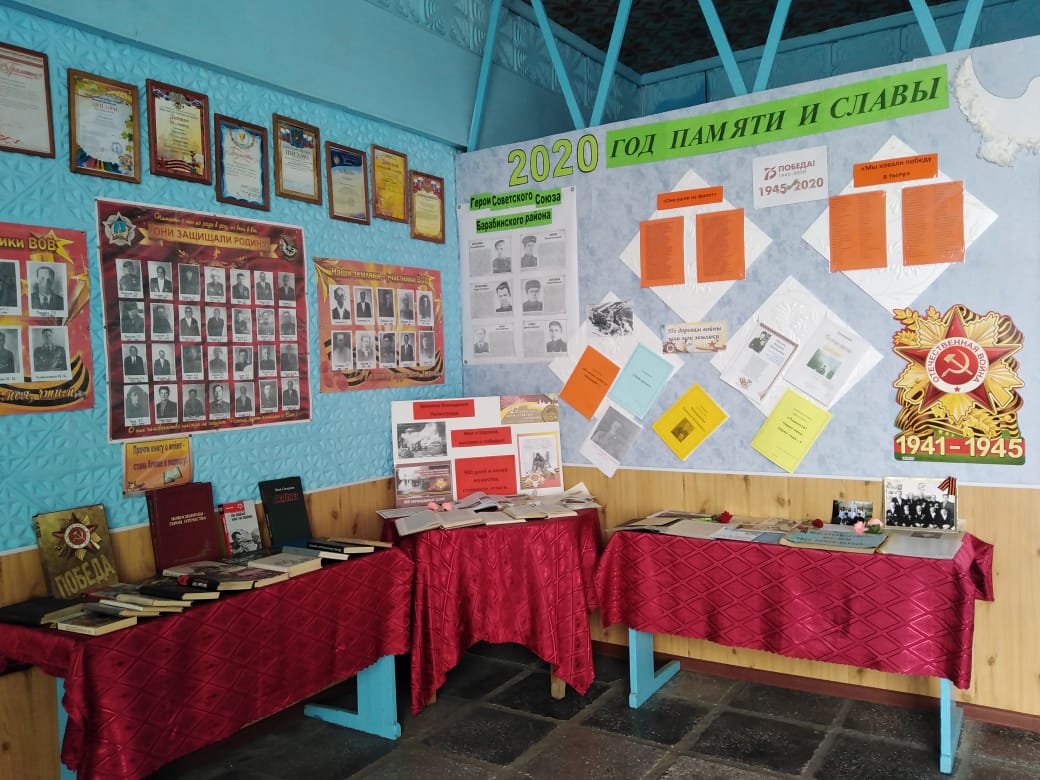 «2020 год – Год памяти и славы» - общее фотоФасад здания.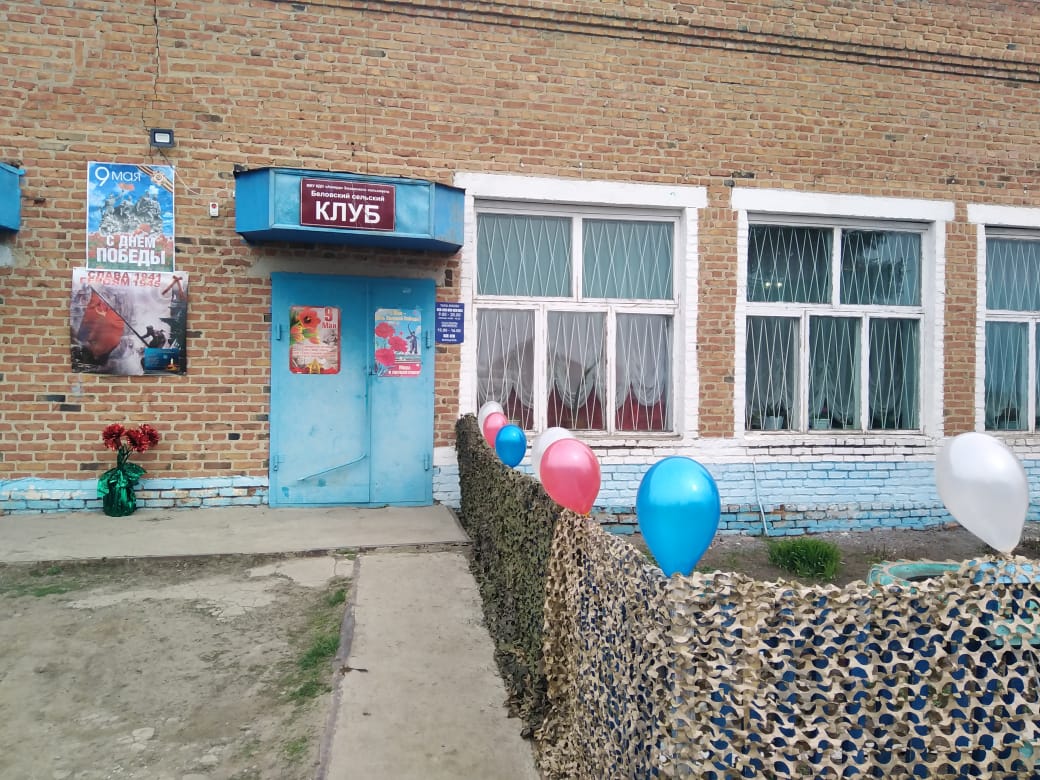 Улица «Встречаем Победный Май!»Филиал Квашнинский Сельский Дом Культуры  Стенд памяти «Наш бессмертный полк»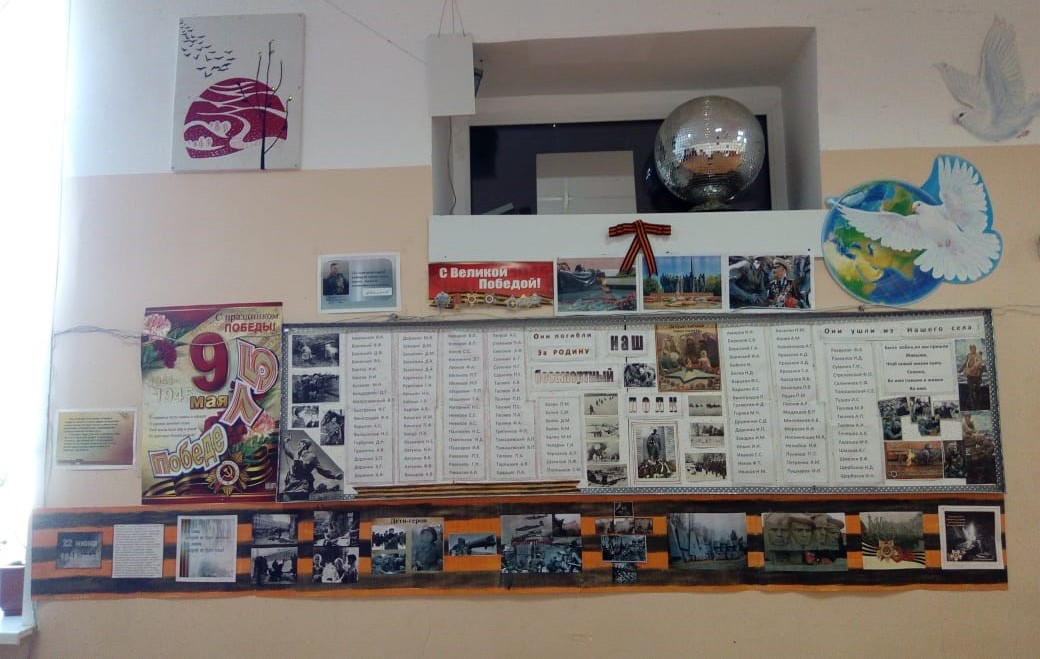 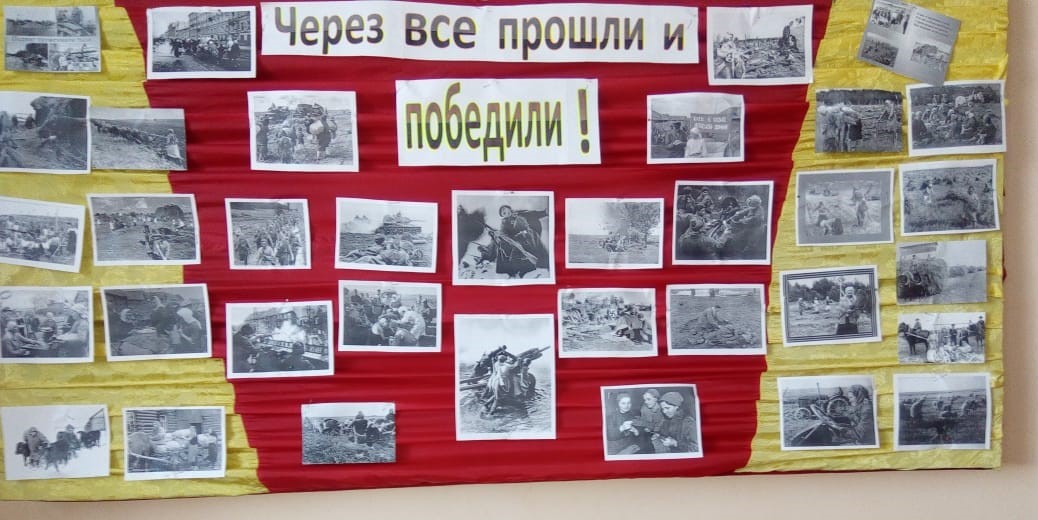 Стенд «Через все прошли и победили!»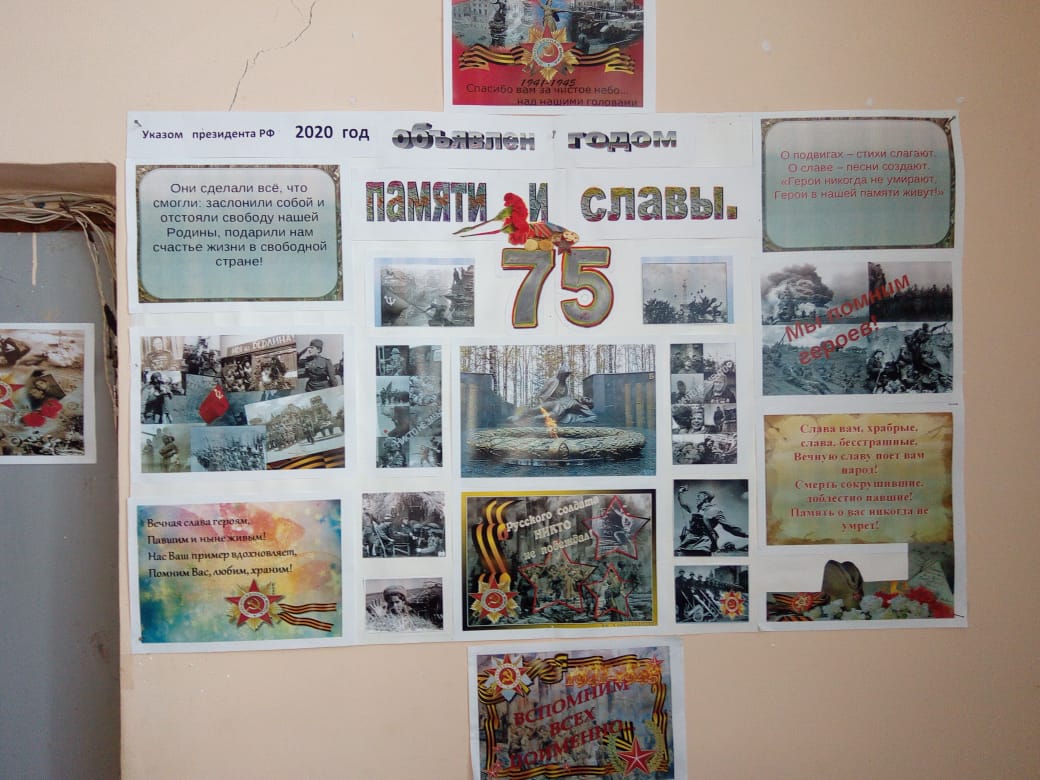 Оформление территории Квашнинского СДК к празднованию Дня Победы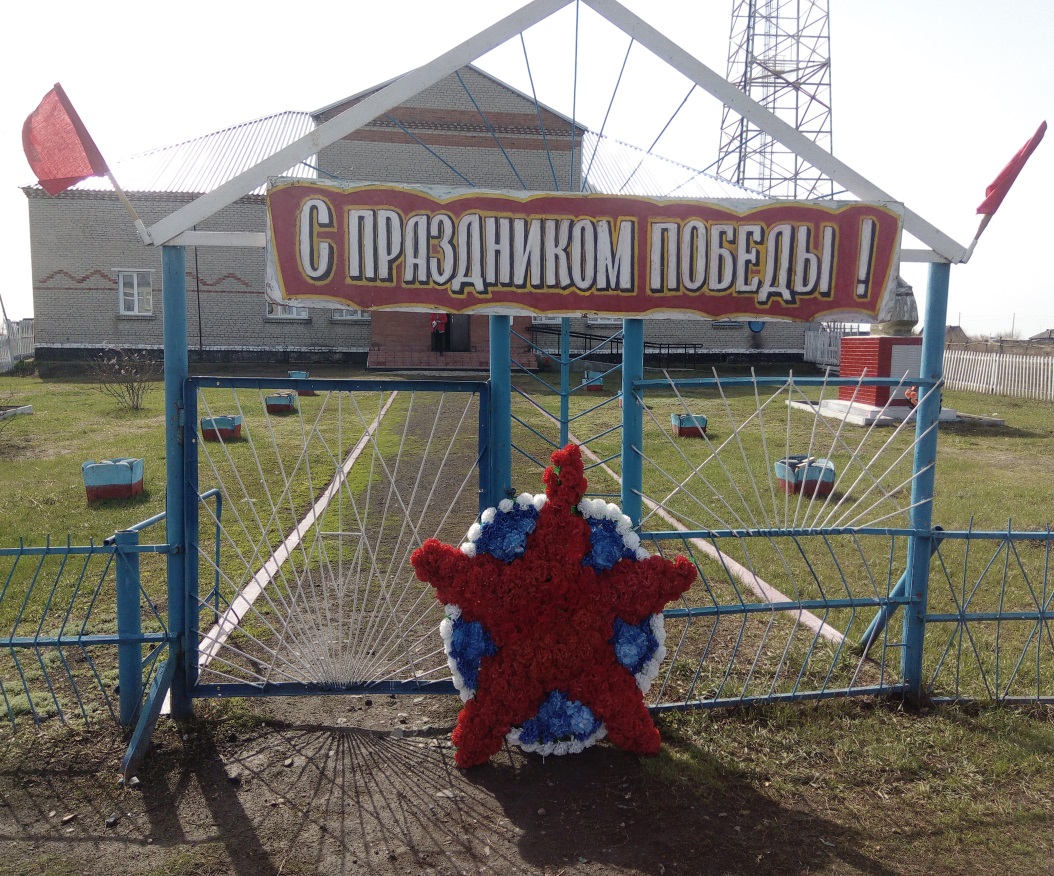 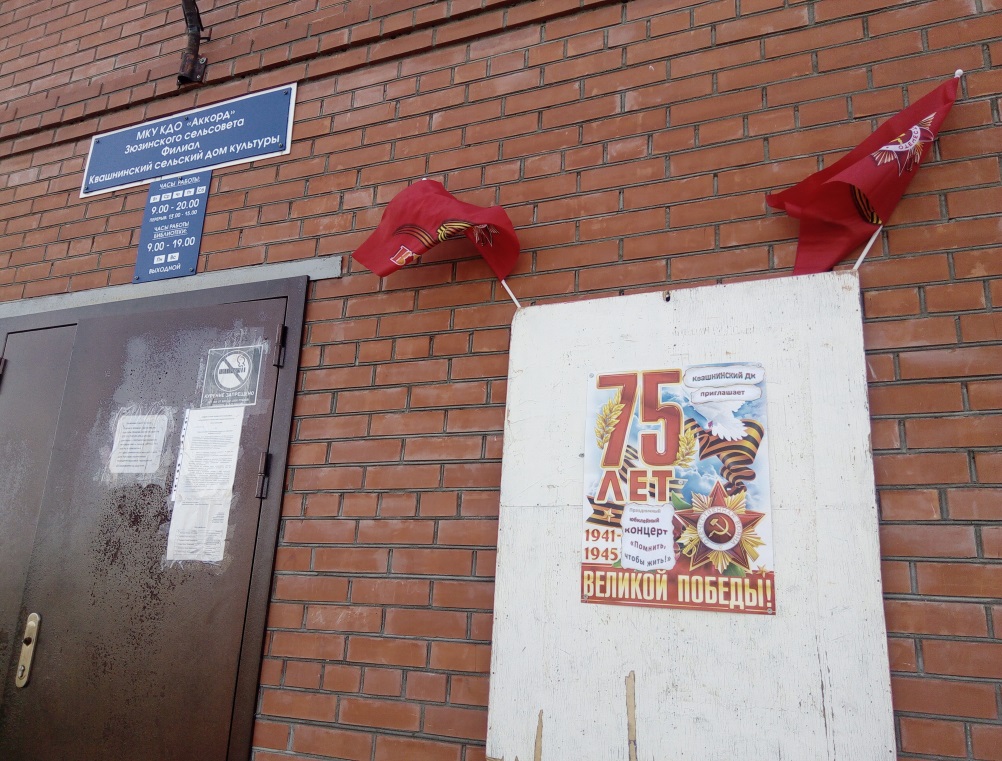 Филиал Казанцевский Сельский Дом Культуры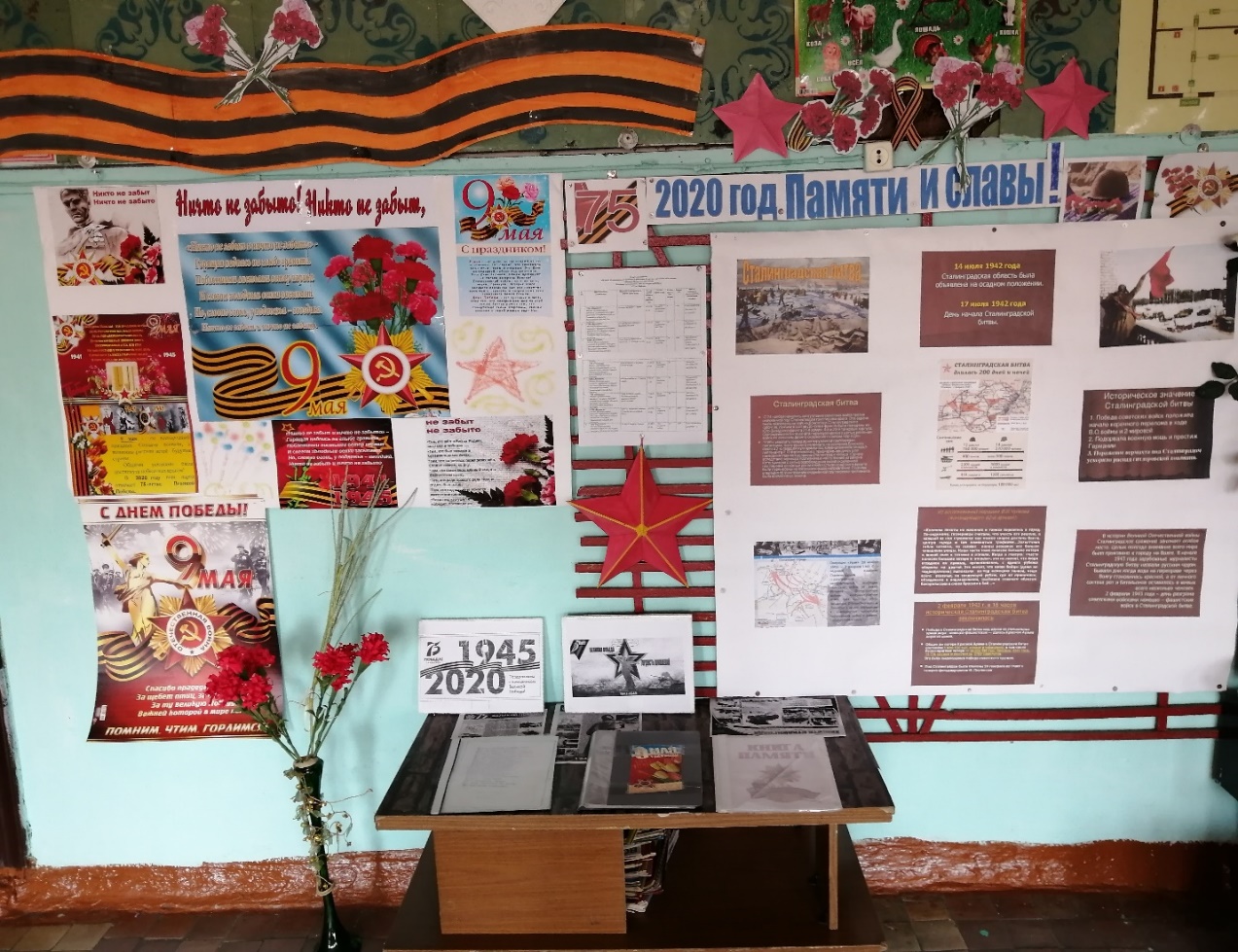 Стенд к 75-летию Победы в Великой Отечественной войне.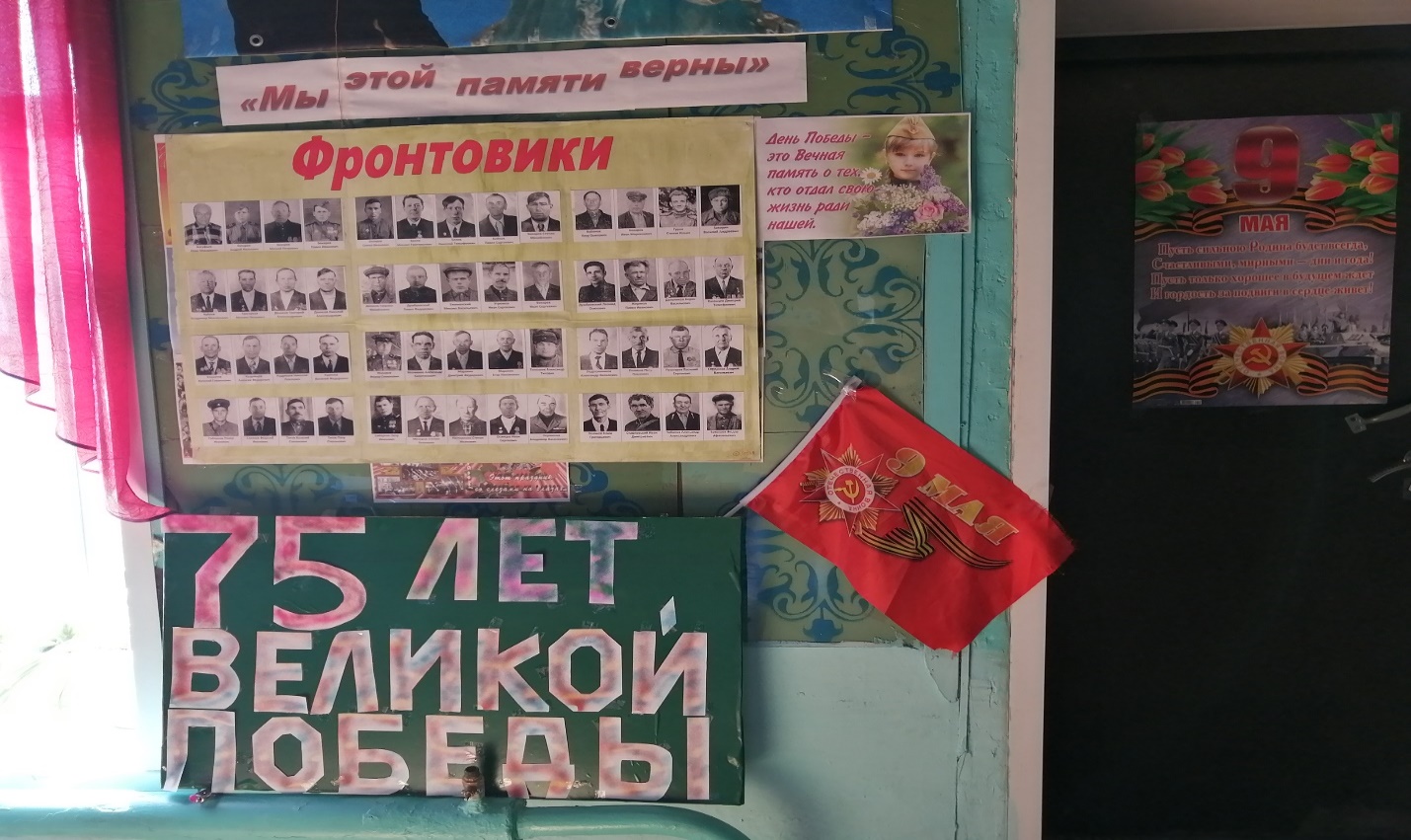 Стенд «Мы этой памяти верны»Оформление фасада здания.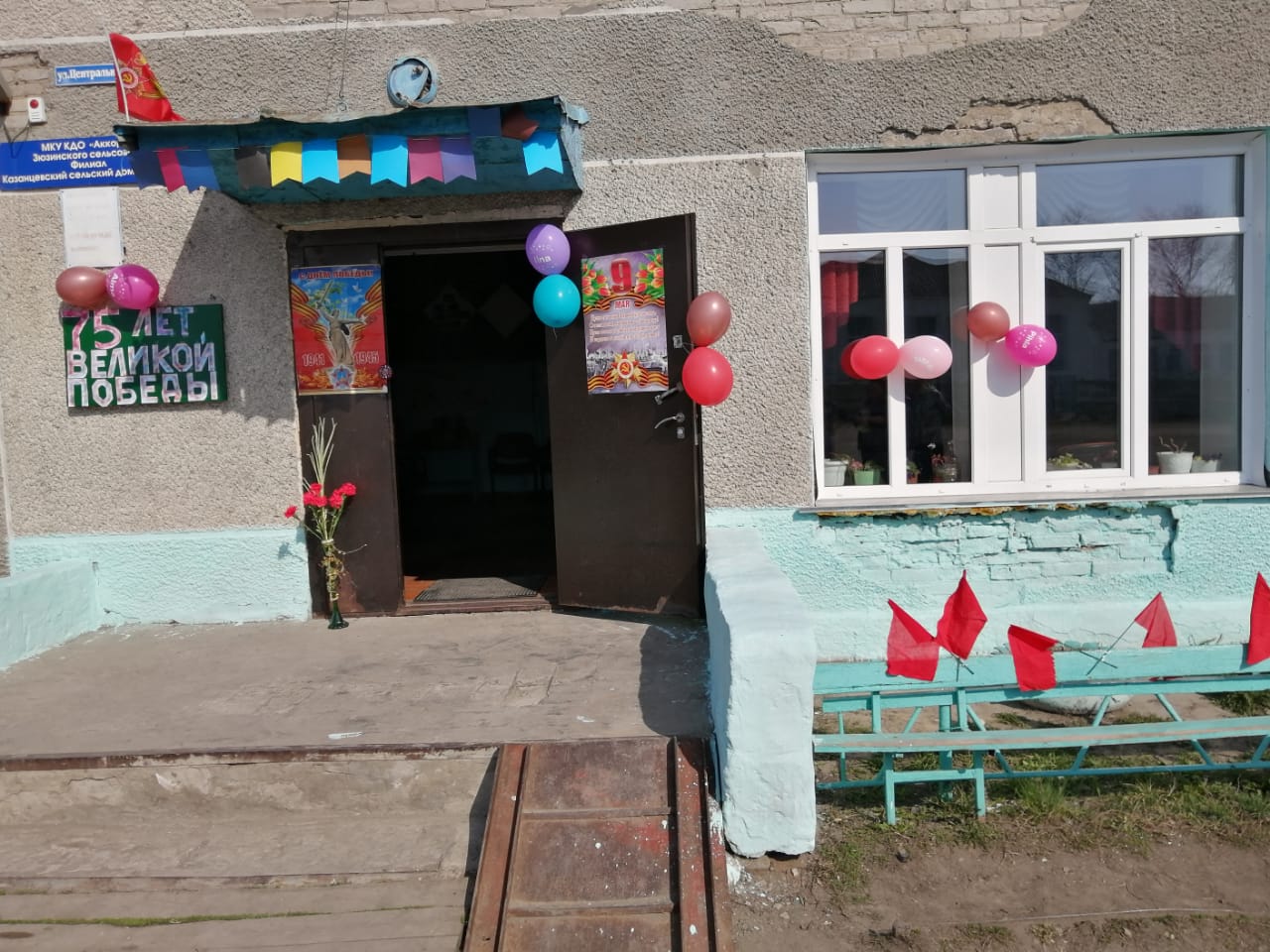 